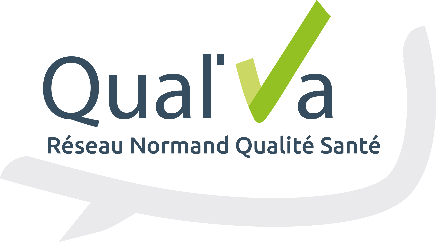 20ème RENCONTRE REGIONALEENTRETENIR UNE CULTURE DE SECURITE « Une culture ne se décrète pas, elle se construit ! »Mardi 16 juin 2020 Centre de conférences du Crédit Agricole – CaenFICHE PROJET DE COMMUNICATIONTITRE DE LA COMMUNICATION :Auteur(s) :Fonctions :Etablissement / Structure :Email :Téléphone: Support(s) de communication proposé (plusieurs réponses possibles) Diaporama 		 Poster	  Vidéo	 Atelier (remplir le questionnaire dédié) Autre, à préciser : Si un atelier est proposé, merci de compléter le questionnaire ci-dessous :Décision du conseil scientifique :	 Accepté	  Accepté sous conditions	  RefuséFormat de communication retenu :  Diaporama 	 Poster	 Vidéo	 Atelier  Autre, à préciser : Commentaires :Contexte et Objectifs :Méthode :Résultat et impacts (décisions / actions d’amélioration)Conclusion / Limites et perspectives Message à retenir et à transmettre Titre de l’atelier proposé :Méthodologie de mise en œuvre  de l’atelier – Description de l’atelier, actions à réaliser… :Nombre de participants par session : Cible des participants : Professionnels de santé (catégorie à préciser si nécessaire) :  Usagers /RU Autre (à préciser) : Temps nécessaire pour l’atelier (préparation, briefing, activité, débriefing…) :Matériel nécessaire à lister :-------Ressources pour l’accueil des participants et l’animation de l’atelier : 